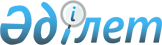 Керделі ауылдық округінің 2024-2026 жылдарға арналған бюджеті туралыҚызылорда облысы Шиелі аудандық мәслихатының 2023 жылғы 26 желтоқсандағы № 11/15 шешімі.
      "Қазақстан Республикасының Бюджет кодексі" Қазақстан Республикасы Кодексінің 75-бабының 2-тармағына, "Қазақстан Республикасындағы жергілікті мемлекеттік басқару және өзін-өзі басқару туралы" Қазақстан Республикасы Заңының 6-бабының 2-7 тармағына сәйкес Шиелі аудандық мәслихаты ШЕШІМ ҚАБЫЛДАДЫ:
      1. Керделі ауылдық округінің 2024-2026 жылдарға арналған бюджеті 1, 2 және 3-қосымшаларға сәйкес, оның ішінде 2024 жылға мынадай көлемдерде бекітілсін:
      1) кірістер – 92 202,9 мың теңге, оның ішінде:
      салықтық түсімдер – 6 888 мың теңге;
      трансферттер түсімі – 85 314,9 мың теңге;
      2) шығындар – 95 690,8 мың теңге;
      3) таза бюджеттік кредиттеу – 0;
      бюджеттік кредиттер – 0;
      бюджеттік кредиттерді өтеу – 0;
      4) қаржы активтерімен жасалатын операциялар бойынша сальдо – 0;
      қаржы активтерін сатып алу – 0;
      мемлекеттің қаржы активтерін сатудан түсетін түсімдер – 0;
      5) бюджет тапшылығы (профициті) – - 3 487,9 мың теңге;
      6) бюджет тапшылығын қаржыландыру (профицитті пайдалану) – 3 487,9 мың теңге;
      қарыздар түсімі – 0;
      қарыздарды өтеу – 0;
      бюджет қаражаттарының пайдаланылатын қалдықтары – 3 487,9 мың теңге.
      Ескерту. 1-тармақ жаңа редакцияда - Қызылорда облысы Шиелі аудандық мәслихатының 11.03.2024 № 14/15 шешімімен (01.01.2024 бастап қолданысқа енгізіледі).


      2. 2024 жылға аудандық бюджеттен Керделі ауылдық округ бюджетіне берілетін бюджеттік субвенциялар көлемі 71 765 мың теңге сомасында белгіленсін.
      3. Осы шешім 2024 жылғы 1 қаңтардан бастап қолданысқа енгізіледі. Керделі ауылдық округінің 2024 жылға арналған бюджеті
      Ескерту. 1-қосымша жаңа редакцияда - Қызылорда облысы Шиелі аудандық мәслихатының 11.03.2024 № 14/15 шешімімен (01.01.2024 бастап қолданысқа енгізіледі). Керделі ауылдық округінің 2025 жылға арналған бюджеті Керделі ауылдық округінің 2026 жылға арналған бюджеті
					© 2012. Қазақстан Республикасы Әділет министрлігінің «Қазақстан Республикасының Заңнама және құқықтық ақпарат институты» ШЖҚ РМК
				
      Шиелі аудандық мәслихат төрағасы 

А.Жандарбеков
Шиелі аудандық мәслихатының
2023 жылғы 26 желтоқсандағы
№ 11/15 шешіміне 1-қосымша
Санаты 
Санаты 
Санаты 
Санаты 
Санаты 
Сомасы, мың теңге
Сыныбы
Сыныбы
Сыныбы
Сыныбы
Сомасы, мың теңге
 Кіші сыныбы
 Кіші сыныбы
 Кіші сыныбы
Сомасы, мың теңге
Атауы
Атауы
Сомасы, мың теңге
1. Кірістер
1. Кірістер
92 202,9
1
Салықтық түсімдер
Салықтық түсімдер
6 888
01
Табыс салығы
Табыс салығы
2 400
2
Жеке табыс салығы
Жеке табыс салығы
2 400
04
Меншiкке салынатын салықтар
Меншiкке салынатын салықтар
4 488
1
Мүлiкке салынатын салықтар
Мүлiкке салынатын салықтар
288
4
Көлiк құралдарына салынатын салық
Көлiк құралдарына салынатын салық
4 200
4
Трансферттердің түсімдері
Трансферттердің түсімдері
85 314,9
02
Мемлекеттiк басқарудың жоғары тұрған органдарынан түсетiн трансферттер
Мемлекеттiк басқарудың жоғары тұрған органдарынан түсетiн трансферттер
85 314,9
3
Ауданның (облыстық маңызы бар қаланың) бюджетінен трансферттер
Ауданның (облыстық маңызы бар қаланың) бюджетінен трансферттер
85 314,9
Фнкционалдық топ 
Фнкционалдық топ 
Фнкционалдық топ 
Фнкционалдық топ 
Фнкционалдық топ 
Сомасы, мың теңге
Функционалдық кіші топ 
Функционалдық кіші топ 
Функционалдық кіші топ 
Функционалдық кіші топ 
Сомасы, мың теңге
Бюджеттік бағдарламалардың әкімшісі 
Бюджеттік бағдарламалардың әкімшісі 
Бюджеттік бағдарламалардың әкімшісі 
Сомасы, мың теңге
Бюджеттік бағдарламалар (кіші бағдарламалар) 
Бюджеттік бағдарламалар (кіші бағдарламалар) 
Сомасы, мың теңге
Атауы
Сомасы, мың теңге
2. Шығындар
95 690,8
01
Жалпы сипаттағы мемлекеттiк қызметтер
35 927
1
Мемлекеттiк басқарудың жалпы функцияларын орындайтын өкiлдi, атқарушы және басқа органдар
35 927
124
Аудандық маңызы бар қала, ауыл, кент, ауылдық округ әкімінің аппараты
35 927
001
Аудандық маңызы бар қала, ауыл, кент, ауылдық округ әкімінің қызметін қамтамасыз ету жөніндегі қызметтер
31 927
032
Ведомостволық бағыныстағы мемлекеттік мекемелер мен ұйымдардың күрделі шығыстары
4 000
07
Тұрғын үй-коммуналдық шаруашылық
15 767,9
3
Елді-мекендерді көркейту
15 767,9
124
Аудандық маңызы бар қала, ауыл, кент, ауылдық округ әкімінің аппараты
15 767,9
008
Елді мекендерде көшелерді жарықтандыру
3 030
009
Елді мекендердің санитариясын қамтамасыз ету
800
011
Елді мекендерді абаттандыру мен көгалдандыру
11 937,9
08
Мәдениет, спорт, туризм және ақпараттық кеңістiк
40 508
1
Мәдениет саласындағы қызмет
40 508
124
Аудандық маңызы бар қала, ауыл, кент, ауылдық округ әкімінің аппараты
40 508
006
Жергілікті деңгейде мәдени-демалыс жұмысын қолдау
40 508
3. Таза бюджеттік кредит беру
0
4. Қаржы активтерімен жасалатын операциялар бойынша сальдо
0
5. Бюджет тапшылығы (профициті)
-3 487,9
6. Бюджет тапшылығын қаржыландыру (профицитті пайдалану)
3 487,9
8
Бюджет қаражатының пайдаланылатын қалдықтары
3 487,9
01
Бюджет қаражатының қалдығы
3 487,9
1
Бюджет қаражатының бос қалдықтары
3 487,9
001
Бюджет қаражатының бос қалдықтары
3 487,9Шиелі аудандық мәслихатының
2023 жылғы "26" желтоқсандағы
№ 11/15 шешіміне 2-қосымша
Санаты 
Санаты 
Санаты 
Санаты 
Санаты 
Сомасы, мың теңге
Сыныбы
Сыныбы
Сыныбы
Сыныбы
Сомасы, мың теңге
 Кіші сыныбы
 Кіші сыныбы
 Кіші сыныбы
Сомасы, мың теңге
Атауы
Атауы
Сомасы, мың теңге
1. Кірістер
1. Кірістер
7 6719
1
Салықтық түсімдер
Салықтық түсімдер
5 283
01
Табыс салығы
Табыс салығы
1007
2
Жеке табыс салығы
Жеке табыс салығы
1007
04
Меншiкке салынатын салықтар
Меншiкке салынатын салықтар
4276
1
Мүлiкке салынатын салықтар
Мүлiкке салынатын салықтар
308
4
Көлiк құралдарына салынатын салық
Көлiк құралдарына салынатын салық
3 968
4
Трансферттердің түсімдері
Трансферттердің түсімдері
72751
02
Мемлекеттiк басқарудың жоғары тұрған органдарынан түсетiн трансферттер
Мемлекеттiк басқарудың жоғары тұрған органдарынан түсетiн трансферттер
72751
3
Ауданның (облыстық маңызы бар қаланың) бюджетінен трансферттер
Ауданның (облыстық маңызы бар қаланың) бюджетінен трансферттер
72751
Фнкционалдық топ 
Фнкционалдық топ 
Фнкционалдық топ 
Фнкционалдық топ 
Фнкционалдық топ 
Сомасы, мың теңге
Функционалдық кіші топ 
Функционалдық кіші топ 
Функционалдық кіші топ 
Функционалдық кіші топ 
Сомасы, мың теңге
Бюджеттік бағдарламалардың әкімшісі 
Бюджеттік бағдарламалардың әкімшісі 
Бюджеттік бағдарламалардың әкімшісі 
Сомасы, мың теңге
Бюджеттік бағдарламалар(кіші бағдарламалар) 
Бюджеттік бағдарламалар(кіші бағдарламалар) 
Сомасы, мың теңге
Атауы
Сомасы, мың теңге
2. Шығындар
76719
01
Жалпы сипаттағы мемлекеттiк қызметтер
32229
1
Мемлекеттiк басқарудың жалпы функцияларын орындайтын өкiлдi, атқарушы және басқа органдар
32229
124
Аудандық маңызы бар қала, ауыл, кент, ауылдық округ әкімінің аппараты
32229
001
Аудандық маңызы бар қала, ауыл, кент, ауылдық округ әкімінің қызметін қамтамасыз ету жөніндегі қызметтер
32229
07
Тұрғын үй-коммуналдық шаруашылық
1227
3
Елді-мекендерді көркейту
1227
124
Аудандық маңызы бар қала, ауыл, кент, ауылдық округ әкімінің аппараты
1227
008
Елді мекендерде көшелерді жарықтандыру
782
011
Елді мекендерді абаттандыру мен көгалдандыру
445
08
Мәдениет, спорт, туризм және ақпараттық кеңістiк
43263
1
Мәдениет саласындағы қызмет
43263
124
Аудандық маңызы бар қала, ауыл, кент, ауылдық округ әкімінің аппараты
43263
006
Жергілікті деңгейде мәдени-демалыс жұмысын қолдау
43263
3. Таза бюджеттік кредит беру
0
4. Қаржы активтерімен жасалатын операциялар бойынша сальдо
0
5. Бюджет тапшылығы (профициті)
0
6. Бюджет тапшылығын қаржыландыру (профицитті пайдалану)
0
8
Бюджет қаражатының пайдаланылатын қалдықтары
0
01
Бюджет қаражатының қалдығы
0
1
Бюджет қаражатының бос қалдықтары
0
001
Бюджет қаражатының бос қалдықтары
0Шиелі аудандық мәслихатының
2023 жылғы "26" желтоқсандағы
№ 11/15 шешіміне 3-қосымша
Санаты 
Санаты 
Санаты 
Санаты 
Санаты 
Сомасы, мың теңге
Сыныбы
Сыныбы
Сыныбы
Сыныбы
Сомасы, мың теңге
 Кіші сыныбы
 Кіші сыныбы
 Кіші сыныбы
Сомасы, мың теңге
Атауы
Атауы
Сомасы, мың теңге
1. Кірістер
1. Кірістер
81982
1
Салықтық түсімдер
Салықтық түсімдер
5 652
01
Табыс салығы
Табыс салығы
1077
2
Жеке табыс салығы
Жеке табыс салығы
1077
04
Меншiкке салынатын салықтар
Меншiкке салынатын салықтар
4575
1
Мүлiкке салынатын салықтар
Мүлiкке салынатын салықтар
330
4
Көлiк құралдарына салынатын салық
Көлiк құралдарына салынатын салық
4245
4
Трансферттердің түсімдері
Трансферттердің түсімдері
76330
02
Мемлекеттiк басқарудың жоғары тұрған органдарынан түсетiн трансферттер
Мемлекеттiк басқарудың жоғары тұрған органдарынан түсетiн трансферттер
76330
3
Ауданның (облыстық маңызы бар қаланың) бюджетінен трансферттер
Ауданның (облыстық маңызы бар қаланың) бюджетінен трансферттер
76330
Фнкционалдық топ 
Фнкционалдық топ 
Фнкционалдық топ 
Фнкционалдық топ 
Фнкционалдық топ 
Сомасы, мың теңге
Функционалдық кіші топ 
Функционалдық кіші топ 
Функционалдық кіші топ 
Функционалдық кіші топ 
Сомасы, мың теңге
Бюджеттік бағдарламалардың әкімшісі 
Бюджеттік бағдарламалардың әкімшісі 
Бюджеттік бағдарламалардың әкімшісі 
Сомасы, мың теңге
Бюджеттік бағдарламалар(кіші бағдарламалар) 
Бюджеттік бағдарламалар(кіші бағдарламалар) 
Сомасы, мың теңге
Атауы
Сомасы, мың теңге
2. Шығындар
81982
01
Жалпы сипаттағы мемлекеттiк қызметтер
34485
1
Мемлекеттiк басқарудың жалпы функцияларын орындайтын өкiлдi, атқарушы және басқа органдар
34485
124
Аудандық маңызы бар қала, ауыл, кент, ауылдық округ әкімінің аппараты
34485
001
Аудандық маңызы бар қала, ауыл, кент, ауылдық округ әкімінің қызметін қамтамасыз ету жөніндегі қызметтер
34485
07
Тұрғын үй-коммуналдық шаруашылық
1313
3
Елді-мекендерді көркейту
1313
124
Аудандық маңызы бар қала, ауыл, кент, ауылдық округ әкімінің аппараты
1313
008
Елді мекендерде көшелерді жарықтандыру
836
011
Елді мекендерді абаттандыру мен көгалдандыру
477
08
Мәдениет, спорт, туризм және ақпараттық кеңістiк
46398
1
Мәдениет саласындағы қызмет
46398
124
Аудандық маңызы бар қала, ауыл, кент, ауылдық округ әкімінің аппараты
46398
006
Жергілікті деңгейде мәдени-демалыс жұмысын қолдау
46398
3. Таза бюджеттік кредит беру
0
4. Қаржы активтерімен жасалатын операциялар бойынша сальдо
0
5. Бюджет тапшылығы (профициті)
0
6. Бюджет тапшылығын қаржыландыру (профицитті пайдалану)
0
8
Бюджет қаражатының пайдаланылатын қалдықтары
0
01
Бюджет қаражатының қалдығы
0
1
Бюджет қаражатының бос қалдықтары
0
001
Бюджет қаражатының бос қалдықтары
0